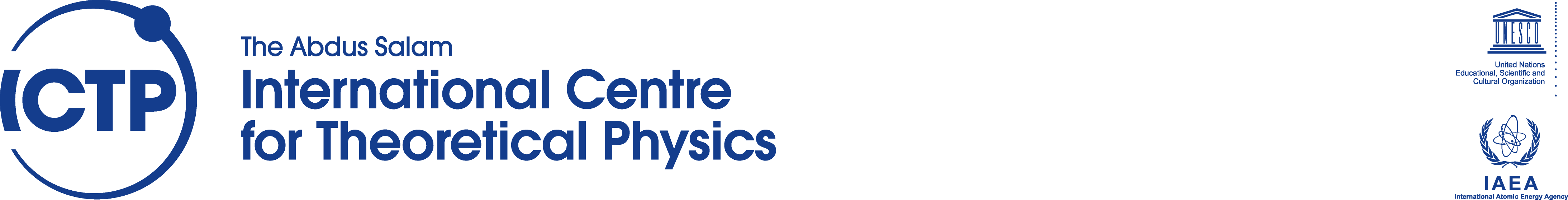 The Wonders of Theoretical PhysicsCelebrating Sixty Years of Giuseppe Mussardoorganized by SISSA, Statistical Physics, Trieste, ItalyVenue:  ICTP, Trieste,  from 23 to 25 October 2019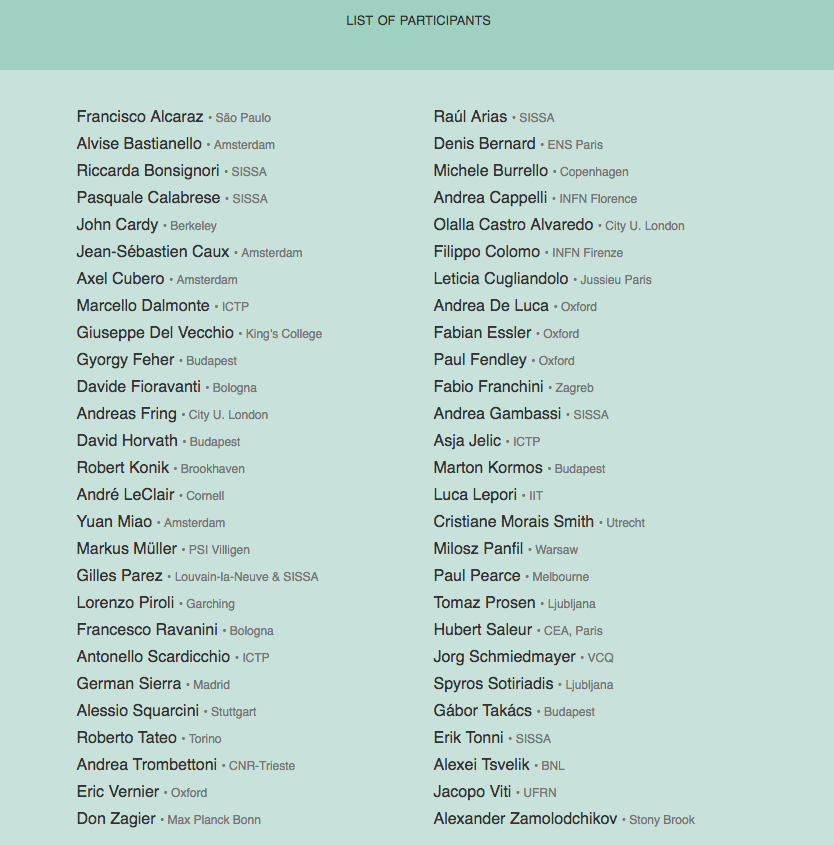 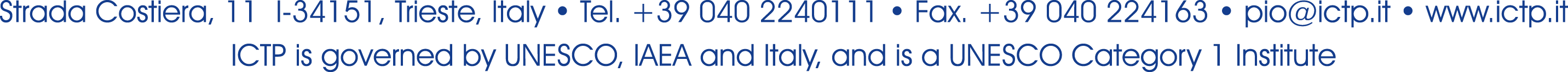 